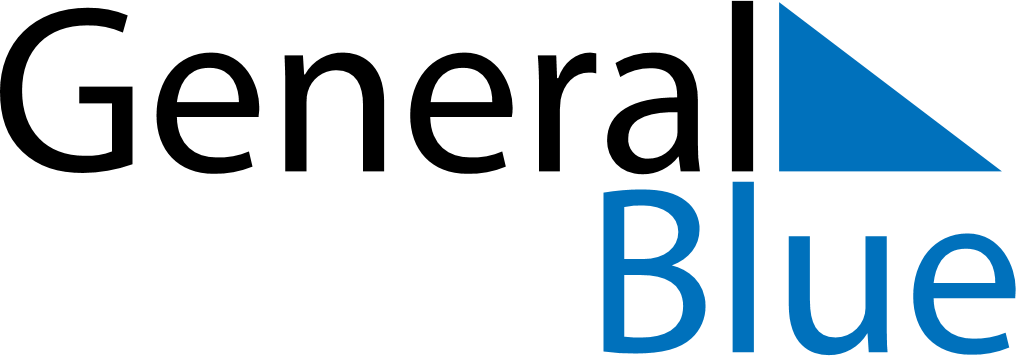 Weekly CalendarOctober 1, 2023 - October 7, 2023Weekly CalendarOctober 1, 2023 - October 7, 2023Weekly CalendarOctober 1, 2023 - October 7, 2023Weekly CalendarOctober 1, 2023 - October 7, 2023Weekly CalendarOctober 1, 2023 - October 7, 2023Weekly CalendarOctober 1, 2023 - October 7, 2023SUNDAYOct 01MONDAYOct 02TUESDAYOct 03WEDNESDAYOct 04THURSDAYOct 05FRIDAYOct 06SATURDAYOct 07